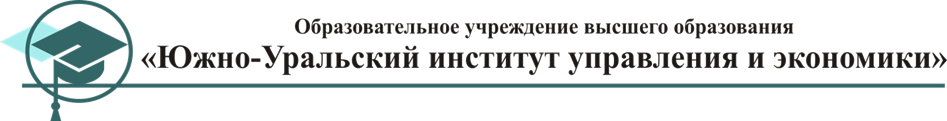 Научно–исследовательская работа Борьба с контрабандой как направление правоохранительной деятельности таможенной службы: нормативное пространство и региональная спецификаАвтор:  Якименко Евгения Сергеевна, студентка 2 курса  (направление «Таможенное дело»)Научный руководитель: Алферова Л.В., зав. кафедры «Управления и бизнеса» к.э.н Челябинск, 2017ВведениеАктуальность данного исследования заключена, в  важнейшей роли обеспечения экономических  интересов  государства принадлежит  таможенной  службе - одному из базовых институтов экономики. Участвуя в регулировании внешнеторгового  оборота  и  осуществляя фискальную функцию, таможенная служба регулярно пополняет государственный бюджет и тем самым  способствует  решению  экономических проблем.Настоящее и будущее любого государства во многом зависит не только от содержания его внутреннего развития, но и от характера соприкосновения с внешним миром. Соприкосновение осуществляется главным образом через границы и в определенном пространстве (таможенная территория и таможенная граница), что закономерно предопределяет необходимость выведения таможенной политики России, и борьбу с контрабандой, в частности, на принципиально важное место в системе реализации ее национальных интересов.Мы отмечаем, что Российская Федерация занимает настолько большое пространство, что объективно не может находиться вне различных мировых процессов. Достаточно сказать, что Россия граничит с 16 государствами, а протяженность границ РФ составляет 60 тыс.932,8 км. Контрабанда представляет собой относительно известное явление в жизни российского общества, и во все исторические периоды борьба с контрабандой являлась государственным делом. Поэтому государство в лице специальных органов предпринимает различные меры в борьбе с контрабандой.В системе правоохранительных органов Российской Федерации, осуществляющих защиту экономических интересов и экономической безопасности государства, особое место занимают таможенные органы Российской Федерации. На них возложено осуществление таможенного дела, под которым понимается «совокупность методов и средств обеспечения соблюдения мер таможенно-тарифного регулирования и запретов и ограничений, установленных в соответствии с законодательством Российской Федерации о государственном регулировании внешнеторговой деятельности, связанных с перемещением товаров и транспортных средств через таможенную границу». Важнейшая функция таможенных органов любого государства – защита экономической безопасности страны, а основная форма реализации этой функции – правоохранительная деятельность таможенных органов. В таможенном законодательстве Российской Федерации, регламентирующей правоохранительную деятельность отводиться значительное место, что указывает на особую важность названной структурной составляющей деятельности таможенных органов.Объект – борьба с контрабандой как существенная часть  правоохранительной деятельности таможенных органов РФПредмет – исследования является  создание единой классификации контрабандыЦель выявление региональной особенности преступлений связанных с контрабандой Задачи:– проанализировать нормативно-правовую базу по  борьбе с контрабандой РФ и определить виды контрабанды;– рассмотреть запреты и ограничения ввоза и вывоза товаров в РФ;– изучить виды контрабанды  в Российской Федерации;– составить классификацию контрабанды, опираясь на нормативно - правовую базу;– изучить статистику контрабанды в Российской федерации, а так же на территории Уральского Федерального округа.Методология исследования: системный подход, институциональный подход, сравнительный анализ, статистический метод, анализ документов.Краткая характеристика источников и литературы.  Нормативные акты: Таможенный кодекс, Конституция РФ; Федеральные законы РФ; Подзаконные нормативные акты; Указы Президента РФ. Электоральная статистика Таможенных органов Российской Федерации по контрабанде. А так же научные и журналистские исследования.Структура работы: во введении обосновывается актуальность, определяются объект и предмет, методы исследования, ставятся цель и задачи. В первой главе рассматриваются теоретические аспекты правоохранительной деятельности таможенной службы в области борьбы с контрабандой. Во второй главе рассматриваются региональные аспекты борьбы с контрабандой в уральском федеральном округе, составлена общая классификация контрабанды на основе Уголовного кодекса Российской Федерации. В заключении подводятся итоги, делаются выводы. Представлен список используемой литературы из 21 источников.Глава 1. Теоретические аспекты правоохранительной деятельности таможенной службы в области борьбы с контрабандой. Сущность правоохранительной деятельности таможенных органовПравоохранительная деятельность является одним из видов государственной деятельности. Статья 1 Конституции РФ определяет Российскую Федерацию как правовое государство. Это значит, что государство, в лице его органов осуществляет свою деятельность на основе норм права, обеспечивает верховенство закона, охрану законных интересов личности, взаимную ответственность государства и граждан.Сутью правоохранительной деятельности таможенных органов является пресечение незаконного перемещения товаров через границу, а так же осуществлять борьбу с контрабандой. В рамках правоохранительной деятельности таможенные органы реализуют следующие функции:дознание по делам о контрабанде; расследование дел по  уклонению от уплаты таможенных платежей и иных преступлений;контроль, за порядком и условиями перемещения через таможенную границу товаров и транспортных средств, за взимание таможенных платежей, за  таможенное оформление, таможенный контроль и другие средства проведения таможенной политики в жизнь.Таможенная граница – это пределы таможенной территории России, параметры свободных экономических зон и свободных складов.Таможенные органы – это государственные органы, которые неразрывно связаны с формированием государственной и таможенной границ. Таможенные органы являются частью правоохранительных органов, ведут борьбу с преступлениями и административными правонарушениями в сфере таможенного дела.Главное управление по борьбе с контрабандой  является структурированным подразделением центрального аппарата Федеральной таможенной службы, осуществляющим специальные функции по борьбе с контрабандой и иными преступлениями, дознание и разработку неотложных следственных действий, по которым отнесено уголовно-процессуальным законодательством Российской Федерации к ведению таможенных органов, а также по выявлению и пресечению административных правонарушений, отнесенных к компетенции таможенных органов, организующим и осуществляющим оперативно-розыскную деятельность.Целями правоохранительной деятельности таможенных органов являются: Рис. 1. Цели таможенных органовДеятельность таможенных органов преследует как правоохранительные, так и экономические цели. Правоохранительные цели направлены на обеспечение безопасности государства, жизни и здоровья людей, окружающей природной среды. Экономические - на пополнение прибыли  государственного бюджета за счет таможенных платежей, активизирование отечественной экономики, защиту интересов национальных производителей путем установления квот, ограничений, таможенных тарифов.Таможенные органы составляют единую централизованную систему, в которую входят:                                               –  государственный таможенный комитет РФ;                   – региональные таможенные управления РФ;                    – таможни;                                           – таможенные посты.	Таможенные органы, осуществляя возложенные на них задачи, выполня­ют такие виды деятельности, как:- взимание таможенных платежей;- таможенное оформление;- таможенный и валютный контроль;- оперативно-розыскная деятельность;- расследование преступлений в форме дознания.За перемещение товаров и транспортных средств через границу таможенные органы взимают таможенные платежи. К ним относятся таможенная пошлина, налог на добавленную стоимость, таможенный сбор, таможенная плата.Понятие правоохранительной деятельности таможенных органов РФ  прописано в  «Таможенном кодексе Таможенного союза» (ред. от 08.05.2015) (приложение к Договору о Таможенном кодексе Таможенного союза, принятому Решением Межгосударственного Совета ЕврАзЭС на уровне глав государств от 27.11.2009 № 17).На Рис. 2  представлена схема правоохранительной деятельности таможенных органов. В которой описывается основные направления правоохранительной деятельности таможенных органов, а конкретно: – ведение борьбы с контрабандой, административными правонарушениями в сфере таможенного дела;– пресечение незаконного перемещения наркотических средств, оружия, культурных ценностей, радиоактивных веществ, исчезающих видов животных и растений, их дериватов и частей, контрафактов;– оказание содействия в борьбе с международным терроризмом и пресечение незаконного вмешательства  в аэропортах РФ в деятельность международной гражданской авиации.Рис. 2. Основные направления Правоохранительной деятельности таможенных органов.Выявив нарушение таможенных правил, влекущее административную ответственность, таможенные органы приводят в исполнение производство по делу, руководствуясь правилами, установленными Таможенным кодексом и Кодексом об административных правонарушениях. К виновным лицам применяют меры административной ответственности: предупреждение, штраф, отзыв лицензии, выдаваемой таможенными органами на осуществление определенной деятельности в сфере таможенного дела, конфискация товаров и транспортных средств, валюты и валютных ценностей. В случае уклонения от уплаты таможенных платежей таможенные органы имеют право обращать взыскание на имущество плательщика, отзывать лицензии на проведение банковских операций.Оперативно-розыскная деятельность является частью правоохранительной деятельностью таможенных органов. Оперативно-розыскная деятельность осуществляется таможенными органами с целью выявления, предупреждения и пресечения преступлений, отнесенных законом к их компетенции, таких как контрабанда, уклонение от уплаты таможенных платежей в крупных размерах, невозвращение из-за границы средств в иностранной валюте и др. Кроме того, оперативно- розыскные мероприятия таможенные органы проводят также по запросам между­народных таможенных организаций, таможенных органов иностранных государств. Оперативно-розыскная деятельность осуществляется также в целях борьбы с такими преступлениями, как терроризм, незаконный оборот наркотиков и оружия, во взаимодействии с оперативными подразделениями других правоохранительных органов. Ведомственный контроль осуществляется подразделениями вышестоящих таможенных органов, которые проводят периодическую проверку соответствующих нижестоящих подразделений. Служба безопасности таможенных органов выявляет из числа сотрудников этих органов лиц, совершающих должностные преступления.Таким образом, правоохранительная деятельность является одним из видов государственной деятельности. Это означает, что государство, в лице его органов осуществляет свою деятельность на основе норм права, обеспечивает верховенство закона, охрану законных интересов личности, взаимную ответственность государства и граждан.1.2.  Нормативно-правовая база правоохранительной деятельности таможенных органов РФВ предыдущем пункте мы рассмотрели основные направления правоохранительной деятельности таможенных органов, а теперь рассмотрим нормативно правовые акты, которые регулируют данное направление. При этом, такие нормы могут содержаться как в законах, так и принятых во исполнение их подзаконных правовых актах. Рассмотрим их подробнее.До 07.12.2011 г. борьбу с контрабандой регулировала ст. 188 Уголовного Кодекса  РФ (УК РФ). Она давала конкретное определение контрабанде, и включала в себя все нарушения касаемые контрабанды. На данный момент ст. 188 УК РФ утратила свою силу, и теперь нарушения касаемые контрабанды имеют свои отдельные статьи, прописанные в Таможенном кодексе, Кодексе об Административных правонарушениях,  Уголовном кодексе, и в Федеральных законах.В целом если говорить, о нормативно-правовой базе таможенных органов можно определить следующие документы затрагивающие, так или иначе, вопросы таможенных преступлений и расследований их.Таможенный кодекс (ТК) затрагивает такие статьи  как: особенности ввоза, вывоза и таможенного декларирования товаров (ст. 335 ТК РФ), перемещаемых трубопроводным транспортом, особенности ввоза, вывоза и таможенного декларирования товаров, перемещаемых по линиям электропередачи (ст. 336 ТК РФ),  таможенная процедура временного ввоза (допуска) (ст. 277-284 ТК РФ), особенности перемещения товаров для личного пользования (ст. 351- 362), а так же "Договор о Евразийском экономическом союзе" (Подписан в г. Астане 29.05.2014) (ред. от 08.05.2015) (с изм. и доп., вступ. в силу с 12.02.2017) в главе III. Запреты и количественные ограничения экспорта и импорта товаров.Уголовный кодекс (УК РФ) рассматривает такие статьи касаемые контрабанды и незаконного перемещения, как: Уклонение от уплаты таможенных платежей, взимаемых с организации или физического лица (ст. 194 УК РФ),  контрабанда наличных денежных средств и (или) денежных инструментов (ст. 200.1 УК РФ), контрабанда алкогольной продукции и (или) табачных изделий (ст. 200.2 УК РФ), контрабанда сильнодействующих веществ и т.д. (ст 226.1 УК РФ, а так же ст. 229.1 УК РФ). Кодекс об Административных Правонарушениях (КоАП) затрагивает такие статьи как: нарушение правил оборота наркотических средств (ст. 6.16 КоАП РФ), так же затрагивает нарушение порядка ввоза и вывоза подкарантийной продукции (ст. 10.2 КоАП РФ), нарушение порядка ввоза на территорию Российской Федерации семян сельскохозяйственных растений (ст. 10.14 КоАП РФ), и наиболее значительной является глава 16 КоАП РФ, которая включает Административные правонарушения в области таможенного дела (нарушение таможенных правил). Так же не менее важными являются Федеральные законы (ФЗ), такие как: вывоз и ввоз культурных ценностей (Закон РФ от 15.04.1993 № 4804-1 (ред. от 23.07.2013), ввоз в РФ и вывоз из РФ иностранной валюты и (или) валюты РФ (Федеральный закон от 10.12.2003 № 173-ФЗ (ред. от 03.07.2016)),  оказании услуг по хранению и ввозу (вывозу) наркотических средств и психотропных веществ (Федерального закона от 05.04.2013 № 44-ФЗ), а так же закон о временном ввоз (допуск) научных или коммерческих образцов (урегулирован статьей 279 Федерального закона от 27 .11. 2010 г. № 311-ФЗ «О таможенном регулировании в Российской Федерации»).К нормативной базе относятся также постановления Правительства Российской Федерации. Согласно статье 115 Конституции Российской Федерации Правительство РФ издает постановления и распоряжения на основании и во исполнение Конституции, федеральных законов и нормативных актов Президента РФ. Правительством РФ утверждено, к примеру, Положение о Министерстве юстиции Российской Федерации, Постановление РФ «Об утверждении перечня стратегически важных товаров и ресурсов для целей статьи 226.1 Уголовного кодекса Российской Федерации (с изменениями на 9.08.2016 года)».1.3.	 Запреты и ограничения ввоза и вывоза товаров в РФПри перемещении товаров через таможенную границу РФ необходимо рассмотреть сущность запретов и ограничений  ввоза и вывоза товаров.Запреты и ограничения – комплекс мер, применяемых в отношении товаров, перемещаемых через таможенную границу, включающий меры нетарифного регулирования, меры, затрагивающие внешнюю торговлю товарами и вводимые исходя из национальных интересов, особые виды запретов и ограничений внешней торговли товарами, меры экспортного контроля, технического регулирования, а также санитарно-эпидемиологические, ветеринарные, карантинные, фитосанитарные и радиационные требования.Все физические лица на равных основаниях имеют право на ввоз и вывоз товаров для личного пользования. Все товары, перемещаемые через таможенную границу физическими лицами, подлежат таможенному контролю и таможенному оформлению.Возможны следующие способы ввоза (вывоза) товаров для личного пользования:–   в сопровождаемом багаже – товары, включая ручную кладь, самостоятельно ввозит (вывозит) физическое лицо, пересекающее таможенную границу;– в несопровождаемом багаже – товары, принадлежащие физическому лицу, пересекающему таможенную границу (въезжающему или выезжающему с территории ТС), передаются перевозчику по договору международной перевозки (транспортной экспедиции) для фактического перемещения их через таможенную границу;– доставка товаров в адрес физического лица перевозчиком - товары передаются перевозчику по договору международной перевозки (по накладной, коносаменту и иным документам) для фактического перемещения через таможенную границу в адрес физического лица либо от физического лица, не пересекавших таможенную границу;Перечень товаров для личного пользования, ограниченных к ввозу на таможенную территорию ТС или вывозу (требуются разрешения государственных органов).Особенности:– временный ввоз товаров для личного пользования;– временный вывоз товаров для личного пользования;– беженцы и вынужденные переселенцы;– ввоз и вывоз животных;– ввоз домашних животных (кошек, собак);– вывоз собак и кошек в страны ЕС;– редкие животные (СИТЕС);– ввоз и вывоз лекарств;– коммерческий ввоз.Перечень товаров, в отношении которых установлен запрет ввоза на таможенную территорию ЕЭС/вывоза с нее.Запрещено ввозить на таможенную территорию ЕЭС/вывозить с нее (п. п. 1.1 - 1.9 Приложения № 1, утв. Решением Коллегии Евразийской экономической комиссии от 21.04.2015 № 30):– озоноразрушающие вещества, запрещенные к ввозу, и содержащую их продукцию;– опасные отходы, запрещенные к ввозу (в т.ч. ртуть);– информацию на печатных, аудиовизуальных и иных носителях, запрещенную для ввоза и вывоза;– средства защиты растений и другие стойкие органические загрязнители, запрещенные к ввозу (в т.ч. гептахлор);– служебное и гражданское оружие, его основные части и патроны к нему, запрещенные к ввозу и (или) вывозу (в частности, оружие, позволяющее ведение стрельбы очередями, а также оружие, которое имеет форму, имитирующую другие предметы);– орудия добычи (вылова) водных биологических ресурсов, запрещенные к ввозу;–изделия из гренландского тюленя и его детенышей, запрещенные к ввозу;– живых соболей.Перечень товаров, в отношении которых установлен разрешительный порядок ввоза на таможенную территорию ЕЭС/вывоза с его территорииРазрешен ввоз на таможенную территорию ЕЭС/вывоз с нее после получения разрешения следующих товаров (п. п. 2.1 - 2.23 Приложения 2, утв. Решением № 30):–озоноразрушающие вещества (за исключением запрещенных к ввозу);– средства защиты растений (пестициды);–опасные отходы (в т.ч. содержащие хлорид меди или цианид меди);– коллекции и предметы коллекционирования по минералогии и палеонтологии, кости ископаемых животных;– дикие живые животные, отдельные дикорастущие растения и дикорастущее лекарственное сырье;– отдельные виды дикой фауны и флоры;– редкие и находящиеся под угрозой исчезновения виды диких живых животных и дикорастущих растений, включенные в красные книги государств - членов Евразийского экономического союза;– драгоценные камни;– драгоценные металлы и сырьевые товары, содержащие драгоценные металлы;– виды минерального сырья;– наркотические средства, психотропные вещества и их прекурсоры;– ядовитые вещества, не являющиеся прекурсорами наркотических средств и психотропных веществ;– радиоэлектронные средства и (или) высокочастотные устройства гражданского назначения, в том числе встроенные либо входящие в состав других товаров;– специальные технические средства, предназначенные для негласного получения информации;– шифровальные (криптографические) средства;– культурные ценности, документы национальных архивных фондов, оригиналы архивных документов;– органы и ткани человека, кровь и ее компоненты, образцы биологических материалов человека;– служебное и гражданское оружие, его основные (составные) части и патроны к нему (в частности, ружья спортивные гладкоствольные);– информация о недрах по районам и месторождениям топливно-энергетического и минерального сырья.Несоблюдение установленных международными договорами государств - членов Евразийского экономического союза, решениями Евразийской экономической комиссии, нормативными правовыми актами Российской Федерации запретов и ограничений на ввоз товаров на таможенную территорию Евразийского экономического союза или в Российскую Федерацию и (или) вывоз товаров с таможенной территории Евразийского экономического союза или из Российской Федерации, за исключением случаев, предусмотренных частью 3 статьи 16.2 настоящего Кодекса, - влечет: – наложение административного штрафа на граждан в размере от одной тысячи до двух тысяч пятисот рублей с конфискацией товаров, явившихся предметами административного правонарушения, или без таковой либо конфискацию предметов административного правонарушения;– наложение административного штрафа на должностных лиц - от пяти тысяч до двадцати тысяч рублей;  – наложение административного штрафа на юридических лиц - от пятидесяти тысяч до трехсот тысяч рублей с конфискацией товаров, явившихся предметами административного правонарушения, или без таковой либо конфискацию предметов административного правонарушения.Глава 2.  Региональные аспекты борьбы с контрабандой в Уральском Федеральном Округе2.1. Классификация контрабандыАнализ нормативно-правовых актов, касаемых перемещения товаров через таможенную границу РФ, а так же запретов и ограничений на их ввоз, выявил следующие документы: таможенный кодекс, Уголовный Кодекс РФ, Кодекс Российской Федерации об административных правонарушениях, Федеральные законы.Однако, вопросы, связанные с таким понятием как контрабанда, отражаются только в Уголовном кодексе РФ, а именно в статьях:Статья 226.1. УК РФ Контрабанда сильнодействующих, ядовитых, отравляющих, взрывчатых, радиоактивных веществ, радиационных источников, ядерных материалов, огнестрельного оружия или его основных частей, взрывных устройств, боеприпасов, оружия массового поражения, средств его доставки, иного вооружения, иной военной техники, а также материалов и оборудования, которые могут быть использованы при создании оружия массового поражения, средств его доставки, иного вооружения, иной военной техники, а равно стратегически важных товаров и ресурсов или культурных ценностей либо особо ценных диких животных и водных биологических ресурсов;Статья 200.1. УК РФ Контрабанда наличных денежных средств и (или) денежных инструментов;   Статья 200.2. УК РФ Контрабанда алкогольной продукции и (или) табачных изделий;Статья 229.1. УК РФ Контрабанда наркотических средств, психотропных веществ, их прекурсоров или аналогов, растений, содержащих наркотические средства, психотропные вещества или их прекурсоры, либо их частей, содержащих наркотические средства, психотропные вещества или их прекурсоры, инструментов или оборудования, находящихся под специальным контролем и используемых для изготовления наркотических средств или психотропных веществ.Таким образом, проведя анализ данных статей, нами предложена следующая классификация контрабанды. В первую очередь представлена общая классификация контрабанды.	Рис. 3. Общая классификация видов контрабандыИз всех представленных разновидностей контрабанды, статья 226.1 УК РФ, не дает четкого определения  3.15 Стратегически важным сырьевым товарам. Это определение дает Приказ РФ «Об утверждении перечня стратегически важных товаров и ресурсов для целей статьи 226.1 Уголовного кодекса Российской Федерации (с изменениями на 9 августа 2016 года)». На основе данного документа, группу «Стратегически важные сырьевые товары», разделили на виды: стратегически важные товары, стратегически важные ресурсы, стратегически важные ресурсы флоры и фауны. Это разделение помогает нам детализировать классификацию данной  3.15 группы. Рис.4. Контрабанда стратегически важных сырьевых товаров Так же можно предложить концепцию для группы 3.13 «Особо ценных диких животных и водных биологических ресурсов» ( ст. 226.1).Рис. 5. Особо ценные дикие животных и водные биологические ресурсыТаким образом, мы свели воедино и постарались конкретизировать виды контрабанды на основе Уголовного кодекса Российской Федерации и подзаконных актах, что вносит ясность при статистическом анализе контрабанды.Данная классификация позволяет в дальнейшем систематизировать ответственность за различные виды контрабанды и провести анализ статистики контрабанды по статьям УК РФ на территории УРФО, что представлено нами в следующем пункте.2.2. Статистика контрабанды на территории УРФОВ настоящее время, четыре самостоятельные нормы посвящены в Уголовном Кодексе РФ видам контрабанды: по статье 229.1 (контрабанда наркотических средств), по статье 226.1 (контрабанда сильнодействующих, ядовитых веществ и т.д), по статье 200.1 (контрабанда наличных денежных  средств и (или) денежных инструментов), по статье 200.2 (контрабанда алкогольной продукции и (или) табачных изделий). Ответственность за разные виды контрабанды дифференцирована в зависимости от предметов контрабанды, а само понятие контрабанды с точки зрения объективных и субъективных признаков является единым. Контрабанда – одно из классических преступлений по российскому уголовному праву, сродни такому же собирательному понятию, как хищение, виды которого различаются и по предметам.  Понятие незаконного перемещения в настоящее время раскрывается в ст. 4 Таможенного кодекса Таможенного союза (далее – ТК ТС). В соответствии с п. 19. ст. 4 ТК ТС незаконное перемещение выражается как в фактическом перемещении, так и в покушении на перемещение.К видам незаконного перемещения относятся перемещения:1) вне установленных мест;2) в неустановленное время работы таможенных органов в этих местах;3) с сокрытием от таможенного контроля;4) с недостоверным декларированием или с недекларированием;5) с использованием документов, содержащих недостоверные сведения.Таблица 1. Показатели правоохранительной деятельности таможенных органов РФПо фактам контрабанды наркотических средств, психотропных веществ, их прекурсоров или аналогов возбуждено 342 уголовных дела, это на 57 дел меньше чем в 2015 году , за контрабанду сильнодействующих, ядовитых, отравляющих, взрывчатых, радиоактивных веществ, вооружения и военной техники, стратегически важных товаров и ресурсов или культурных ценностей, особо ценных диких животных и водных биологических ресурсов возбуждено 528 уголовных дел, что на 16 дел меньше чем в 2015 год. По статьям 200.1 заведено 60 уголовных дел,что так же меньше чем в 2015 году, зато  по статье 200.2 УК РФ заведено 32 уголовных дела, а это на 7 уголовных дел больше.Таблица 2. Наиболее частой контрабандой на территории Урала на 2016 год является следующие видыМожно сделать вывод, что большая часть контрабанды приходится на уральские самоцветы и лес. Только в самом начале 2016 года были возбуждены 3 уголовных дела по фактам контрабанды леса. Общая стоимость ущерба составила порядка 54 млн руб. В период с 1 января 2016 года по 31 декабря 2016 года на основании оперативных материалов таможенных органов возбуждено 2235 уголовных дел, это на 204 уголовных дела больше чем в 2015 году .По результатам таможенных проверок, проведенных по материалам оперативных подразделений таможенных органов, с начала 2016 года доначислено денежных средств на сумму более 4,3 млрд. рублей, взыскано в федеральный бюджет более 2 млрд. руб.Таблица 3. Показатели правоохранительной деятельности Уральского таможенногорублей.управленияДиаграмма 1. Показатели правоохранительной деятельности УТУ Уральским таможенным управлением (УТУ) были выдвинуты результаты правоохранительной деятельности за январь – март 2016 года. В 21 случае нарушения законодательства обернулись для участников внешнеэкономической деятельности уголовными делами.Наиболее успешшно отработали начало года сотрудники Уральской оперативной и Ханты-Мансийской таможен, возбудившие по 6 уголовных дел. 4 уголовных дела пришлись на долю Екатеринбургской таможни, по 2 – на Челябинскую и Тюменскую. Еще одно уголовное дело было заведена должностными лицами Кольцовской таможни имени В.А.Сорокина.Рис. 6. Возбуждение Уголовных дел по борьбе с контрабандой УТУСпектр преступлений оказался достаточно широким. 42% составила контрабанда наркотиков и сильнодействующих веществ, по 24% – контрабанда стратегически важных товаров и уклонение от уплаты таможенных платежей. По 5% пришлось на особо опасные виды контрабанды и контрабанду наличных денежных средств. Кроме того, уральские таможенники за первый квартал 2016 года завели в отношении нарушителей ведомственного законодательства 613 административных дел. В УТУ фиксируют заметный спад противоправных действий со стороны участников внешнеэкономической деятельности. В 2015 году за тот же отчетный период таможнями было возбуждено 809 производств.ЗаключениеВажная роль в обеспечении экономических интересов государства принадлежит таможенным органам РФ.Одной из наиболее важных функций таможенных органов РФ, является борьба с контрабандой как важный элемент правоохранительной деятельности.В работе изложена цель и суть правоохранительной деятельности таможенных органов РФ, а так же изложены основные направления правоохранительной деятельности таможенных органов. Проведен анализ нормативно-правовой базы правоохранительной деятельности таможенных органов.Нами сделаны выводы, что на сегодняшний день не существует единого документа, содержащего все виды контрабанды. Поэтому, для более удобного применения нормативно-правовой  базы касаемой контрабанды, была предложена систематизация видов контрабанды в единую классификацию.По фактам контрабанды наркотических средств, психотропных веществ, их прекурсоров или аналогов возбуждено 342 уголовных дела, это на 57 дел меньше чем в 2015 году , за контрабанду сильнодействующих, ядовитых, отравляющих, взрывчатых, радиоактивных веществ, вооружения и военной техники, стратегически важных товаров и ресурсов или культурных ценностей, особо ценных диких животных и водных биологических ресурсов возбуждено 528 уголовных дел, что на 16 дел меньше чем в 2015 год. По статьям 200.1 заведено 60 уголовных дел, что так же меньше чем в 2015 году, зато  по статье 200.2 УК РФ заведено 32 уголовных дела, а это на 7 уголовных дел больше.Можно сделать вывод, что большая часть контрабанды приходится на уральские самоцветы и лес. Только в самом начале 2016 года были возбуждены 3 уголовных дела по фактам контрабанды леса. Общая стоимость ущерба составила порядка 54 млн руб. В период с 1 января 2016 года по 31 декабря 2016 года на основании оперативных материалов таможенных органов возбуждено 2235 уголовных дел, это на 204 уголовных дела больше чем в 2015 году .По результатам таможенных проверок, проведенных по материалам оперативных подразделений таможенных органов, с начала 2016 года доначислено денежных средств на сумму более 4,3 млрд. рублей, взыскано в федеральный бюджет более 2 млрд. руб.Уральским таможенным управлением (УТУ) были выдвинуты результаты правоохранительной деятельности за январь – март 2016 года. В 21 случае нарушения законодательства обернулись для участников внешнеэкономической деятельности уголовными делами.Наиболее успешшно отработали начало года сотрудники Уральской оперативной и Ханты-Мансийской таможен, возбудившие по 6 уголовных дел. 4 уголовных дела пришлись на долю Екатеринбургской таможни, по 2 – на Челябинскую и Тюменскую. Еще одно уголовное дело было заведена должностными лицами Кольцовской таможни имени В.А.Сорокина.Спектр преступлений оказался достаточно широким. 42% составила контрабанда наркотиков и сильнодействующих веществ, по 24% – контрабанда стратегически важных товаров и уклонение от уплаты таможенных платежей. По 5% пришлось на особо опасные виды контрабанды и контрабанду наличных денежных средств. Кроме того, уральские таможенники за первый квартал 2016 года завели в отношении нарушителей ведомственного законодательства 613 административных дел. В УТУ фиксируют заметный спад противоправных действий со стороны участников внешнеэкономической деятельности. В 2015 году за тот же отчетный период таможнями было возбуждено 809 производств.Список литературыНормативно правовых актов  Закон РФ от 15.04.1993 N 4804-1 (ред. от 23.07.2013) «О вывозе и ввозе культурных ценностей». [Электронный ресурс]. Режим доступа: URL:: http://www.consultant.ru/document/cons_doc_LAW_1905/. Дата обращения 03.02.2017  Приказ ФТС России от 30 октября 2006 г. N 1066 «Об утверждении Положения о Главном управлении по борьбе с контрабандой». [Электронный ресурс]. Режим доступа: URL::  https://www.alta.ru/tamdoc/06pr1066/. Дата обращения 13.02.2017  Решение Коллегии Евразийской экономической комиссии от 21.04.2015 N 30 (ред. от 16.01.2017) «О мерах нетарифного регулирования». [Электронный ресурс]. Режим доступа: URL:: http://www.consultant.ru/document/cons_doc_LAW_178556/. Дата обращения 15.12.2016Таможенный кодекс РФ глава № 42 ст. № 435 «Особенности проведения контролируемой поставки товаров, перемещаемых через таможенную границу». [Электронный ресурс]. Режим доступа: URL: http://www.assessor.ru/zakon/tamozhenniy-kodeks/435/. Дата обращения 02.12.2016Уголовный Кодекс Российской Федерации Статья № 188. Утратила силу. [Электронный ресурс]. Режим доступа: URL:: http://www.consultant.ru/document/cons_doc_LAW_10699/96d970fc88d1a6cfc65fbb23b8861f360cb27cd5/. Дата обращения 10.02.2017  Уголовный Кодекс РФ, Статья 200.1. Контрабанда наличных денежных средств и (или) денежных инструментов. [Электронный ресурс]. Режим доступа: URL:: http://www.consultant.ru/document/cons_doc_LAW_10699/4fa452004040ddf07f3920c442ab492675025a99/. Дата обращения 23.02.2017  Уголовный Кодекс РФ, Статья 200.2. УК РФ Контрабанда алкогольной продукции и (или) табачных изделий. [Электронный ресурс]. Режим доступа: URL:: http://www.consultant.ru/document/cons_doc_LAW_10699/9cee3e08a76317a88adbddab280b65fcb45a54c8/. Дата обращения 23.02.2017Уголовный Кодекс РФ, Статья 226.1. Контрабанда сильнодействующих, ядовитых, отравляющих, взрывчатых, радиоактивных веществ, радиационных источников, ядерных материалов, огнестрельного оружия или его основных частей, взрывных устройств, боеприпасов, оружия массового поражения, средств его доставки, иного вооружения, иной военной техники, а также материалов и оборудования, которые могут быть использованы при создании оружия массового поражения, средств его доставки, иного вооружения, иной военной техники, а равно стратегически важных товаров и ресурсов или культурных ценностей либо особо ценных диких животных и водных биологических ресурсов. [Электронный ресурс]. Режим доступа: URL:: http://www.consultant.ru/document/cons_doc_LAW_10699/9164eeb910585b91c4cabcf22804cc33e804a316/. Дата обращения 23.02.2017  Уголовный Кодекс РФ, Статья 229.1. УК РФ Контрабанда наркотических средств. [Электронный ресурс]. Режим доступа: URL:: http://www.consultant.ru/document/cons_doc_LAW_10699/82872099e82da083817266ed0dfddfda60d45d90/. Дата обращения 23.02.2017  Федеральный закон «О таможенном регулировании в Российской Федерации» от 27.11.2010 N 311-ФЗ (последняя редакция). [Электронный ресурс]. Режим доступа: URL:: http://www.consultant.ru/document/cons_doc_LAW_107181/. Дата обращения 12.02.2017  Федеральный закон от 10.12.2003 № 173-ФЗ (ред. от 03.07.2016)  «О валютном регулировании и валютном контроле (с изменениями на 3 июля 2016 года)». [Электронный ресурс]. Режим доступа: URL:: http://docs.cntd.ru/document/901882225. Дата обращения 03.02.2017Основная и дополнительная литература      Актуальные проблемы внешней политики России // Внешняя политика России на современном этапе. [Электронный ресурс]. Режим доступа: URL: http://knowledge.allbest.ru/political/3c0b65625b2bd78b5c43a89521206d37_0.html. Дата обращения 29.11.2016   Герасимов, И.А. Контрабанда как угроза национальной безопасности России: проблемы противодействия [Электронный ресурс]. Режим доступа: URL: http://www.samoupravlenie.ru/17-13.htm. Дата обращения 20.10.2016Ст. 16.3 Несоблюдение запретов и (или) ограничений на ввоз товаров на таможенную территорию Евразийского экономического союза или в Российскую Федерацию и (или) вывоз товаров с таможенной территории Евразийского экономического союза или из Российской Федерации // «Кодекс Российской Федерации об административных правонарушениях» от 30.12.2001 N 195-ФЗ (ред. от 06.07.2016) (с изм. и доп., вступ. в силу с 03.10.2016). [Электронный ресурс]. Режим доступа: URL:: http://www.consultant.ru/document/cons_doc_LAW_34661/7caa4677f9e8336d3c481ad2cc12e2ee3806e9ce/. Дата обращения 12.01.2017Талан М.В, Виды контрабанды. [Электронный ресурс]. Режим доступа: URL:: http://cyberleninka.ru/article/n/vidy-kontrabandy.  Дата обращения 29.02.2017«Таможенный кодекс Таможенного союза» (ред. от 08.05.2015) (приложение к Договору о Таможенном кодексе Таможенного союза, принятому Решением Межгосударственного Совета ЕврАзЭС на уровне глав государств от 27.11.2009 N 17). [Электронный ресурс]. Режим доступа: URL:: http://www.consultant.ru/document/cons_doc_LAW_94890/67478d7fd508c748e55157111a3dbbfe09431060/. Дата обращения 04.03.2016   Уральские таможенники пресекли контрабанду сосны и ели из РФ в Узбекистан на 44 млн рублей // Информационное Агентство России. Опубликовано 12.10.2016. [Электронный ресурс]. Режим доступа: URL:: http://tass.ru/ural-news/3697496. Дата обращения 10.01.2017  Федеральная таможенная служба Уральского таможенного управления обзор за 31.03. 2016 . [Электронный ресурс]. Режим доступа: URL::  http://utu.customs.ru/index.php?option=com_content&view=article&id=14978:-31032016&catid=63:2010-12-21-06-05-27. Дата обращения 27.02.2017  Чувилев А., Чувилев Ан.А.  Понятие, «Правоохранительные органы» Задачи и система таможенных органов. [Электронный ресурс]. Режим доступа: URL:: http://bibliotekar.ru/advokatura-2/91.htm. Дата обращения 30.10.2016  Чувилев А.А,  Чувилев Ан.А. «Правоохранительные органы» Основные понятия деятельности таможенных органов. [Электронный ресурс]. Режим доступа: URL::  http://bibliotekar.ru/advokatura-2/92.htm.  Дата обращения 30.10.2017Электронные ресурсыМеждународная безопасность // Левада-Центр. Опубликовано 12.07.2016 г. [Электронный ресурс]. Режим доступа: URL:  http://www.levada.ru/2016/07/12/mezhdunarodnaya-bezopasnost/. Дата обращения 28.11.2016Показатели правоохранительной деятельности таможенных органов РФПоказатели правоохранительной деятельности таможенных органов РФПоказатели правоохранительной деятельности таможенных органов РФПоказатели правоохранительной деятельности таможенных органов РФНаименованиеНаименованиеПоказатели за 12 месяцев  2015г.Показатели за 12 месяцевм2016г.Уголовные делаУголовные дела2031 Уголовных дела2235 Уголовных делУголовные дела по статье 229.1 (контрабанда наркотических средств)Уголовные дела по статье 229.1 (контрабанда наркотических средств)399 Уголовное дело342 Уголовное делоУголовные дела по статье 226.1 (контрабанда сильнодействующих, ядовитых веществ и т.д)Уголовные дела по статье 226.1 (контрабанда сильнодействующих, ядовитых веществ и т.д)544 Уголовных дела528 Уголовных делУголовное дело по статье 200.1 (контрабанда наличных денежных  средств и (или) денежных инструментов)88 Уголовных дела88 Уголовных дела60 Уголовных делУголовное дело по статье 200.2 (контрабанда алкогольной продукции и (или) табачных изделий)25 Уголовное дело25 Уголовное дело32 Уголовных делПродукт контрабанды Стоимости контрабандыРедкие южноуральские самоцветы4,2 миллиона рублейУральские самоцветы4 миллиона рублейКонтрабанда сосны и ели44 млн рублейПоказатели правоохранительной деятельности Уральского таможенного управленияПоказатели правоохранительной деятельности Уральского таможенного управленияПоказатели правоохранительной деятельности Уральского таможенного управленияПоказатели правоохранительной деятельности Уральского таможенного управленияНаименованиеНаименованиеПоказатели за 1 квартал  2015г.Показатели за 1 квартал 2016г.Уголовные делаУголовные дела71 Уголовных дела21 Уголовное делоУголовные дела по статье 229.1 (контрабанда наркотических средств)Уголовные дела по статье 229.1 (контрабанда наркотических средств)2 Уголовных дела5 Уголовных делУголовные дела по статье 226.1 (контрабанда сильнодействующих, ядовитых веществ и т.д)Уголовные дела по статье 226.1 (контрабанда сильнодействующих, ядовитых веществ и т.д)5 Уголовных дела5 Уголовных делУголовное дело по статье 200.1 (контрабанда наличных денежных  средств и (или) денежных инструментов)3 Уголовных дела3 Уголовных дела1 Уголовное дело